辽技师赛委[2019] 3号关于印发《辽宁省 “技师杯”全省技能精英挑战赛焊工项目技术文件》的通知各市人力资源和社会保障局，各有关单位：根据《关于组织开展2019年中国技能大赛—辽宁省“技师杯”全省技能精英挑战赛的通知》【辽人社明电（2019）84号）】要求，经省“技师杯”职业技能竞赛组织委员会研究，现将《辽宁省暨铁岭市职业技能精英挑战赛焊工技术文件》予以公布：一．赛项说明本技术文件是以焊工国家职业技能标准中规定的技师（二级）应具备的理论和实际操作要求为依据，由理论知识比赛和操作技能比赛两部分组成，理论知识占总成绩的20%，操作技能占总成绩的80%。1、理论知识比赛（1）赛题类型赛题实行百分制，分为单项选择题、判断题。（2）比赛时间比赛时间为 90 分钟。（3）比赛方式比赛采用闭卷填涂答题卡方式进行。（4）参考资料《国家职业资格培训教程》（焊工基础知识，第二版；书号：ISBN978-7-5045-8712-1）。《国家职业资格培训教程》（焊工高级工，第二版；书号：ISBN978-7-5167-0443-1）。《国家职业资格培训教程》（焊工技师、高级技师，第二版；书号：ISBN978-7-5167-0066-2）。（5）比赛规则理论知识比赛笔试（闭卷）方式进行。比赛时间为90 分钟。满分100分，占总成绩的20%。参赛选手凭本人身份证和参赛证进入考场，按规定登录计算机答题。试题答案按要求填写，草稿纸由现场人员统一提供。参赛选手自带笔、手工绘图相关工具和只有计算功能的计算器，其他任何资料和电子产品禁止带入考场，否则成绩无效。2、实际操作比赛（1）操作项目确定本次比赛操作项目赛件图纸规格见附件 1 所示。表 1 操作项目（2）赛件组对a.选手凭参赛证和抽签单领取赛件和焊材。b.组对前选手应检查所领赛件是否符合要求，如需调换应向裁判提出。c.选手按规定的场次、时间、工位自行组对赛件，组对时间为1小时。d.赛件打磨坡口两侧以外不许打磨，否则视为作弊。e.所有赛件应点固在正面坡口内。板对接赛件点固在试件两端，点固长度≤。管板角接头赛件、管对接Φ60×5mm赛件点固不得超过一个点，管对接Φ133×10mm赛件点固不得超过二个点，每点点固长度≤10mm。点固焊应采用与正	式焊接相同的焊接方法和焊接材料。f.对装废赛件不予调换，选手可自行修复。g.裁判员在对选手组对赛件进行检查并确认合格后双方签字。未经检查确认合格的赛件，一律不得用于比赛。（3）技术要求a.赛件固定高度不得高于（以赛件中心点为准），管对接赛件、管板角接头赛件点固处不许放在仰焊（5点钟～7 点钟）位置。b.赛件全部采用单面焊，焊接层数不做具体要求，盖面采用单道焊接（除外）。焊接方向规定如下：板状对接焊采用一个方向焊接，不得由中间向两端焊或由两端向中间焊，其余层数的方向和打底焊的方向要一致。管对接赛件、管板角接头赛件的焊接均采用两半圆自下而上焊接。c.赛件施焊（包括焊缝层间清理）应在焊接支架上进行。施焊过程中不得变换位置和方向，不得将未焊完的赛件从支架上取下（最后表面清理除外），不得在赛件上作任何标记，违者该单项不计成绩。d.施焊过程中赛件焊废不予补发，选手可自行手工修复。焊缝的正反表面不准补焊、重熔，违者该单项不计成绩。e.施焊过程中，因清理焊缝致赛件移位时，应及时报告并在裁判人员监督下恢复原位。（4）操作规则a.操作比赛时间为180分钟。选手在赛前 30 分钟凭比赛抽签单领取组对赛件后进入赛场，开赛迟到10分钟以上者不得进入赛场。b.比赛用焊机、焊材、焊枪、焊钳、把线、气瓶等统一提供，选手不得自带上述工具进入赛场，不得损坏或拆卸比赛所提供的所有设施，违者取消比赛资格。c.参赛选手应按规定穿戴劳动保护用品并自备下列工具：面罩、锤子、扁铲、锉刀、钢丝刷、砂布、锯条、克丝钳、防烫石棉布、直角尺、直尺、手电筒、钨极、角磨机、塞规、直磨机、活动扳手。比赛中禁止互借工具和使用电动工具。d.选手试电流只能在规定的赛件上进行，不准在夹具上试电流。e.由于停电等外部原因影响比赛时，由裁判长提出处理意见。f.操作完成后选手应向裁判报告，在确认操作时间后，对赛件表面进行清理，经监考人员检查和双方签字后封号。（5）比赛器材a.焊机焊条电弧焊、钨极氩弧焊两用焊机松下：型号YD—400ATCO2气体保护焊焊机时代逆变：型号NB-350b.焊材焊条型号：E5015（符合 GB/T5117）牌号：CHE507规格：Φ2.5mm、Φ3.2mm、Φ4.0mm钨极氩弧焊焊丝型号：ER50-6（符合 GB/T8110）牌号：THT50-6规格：Φ2.5mm药芯焊丝型号：E501T-1（符合GB/T10045）牌号：CHT-711规格：Φ1.2mm焊材生产厂家：四川大西洋焊接材料股份有限公司附件清单附件 1：《焊工实际操作项目附图》附件 2：《外观评分表》附件 3：《无损检验评分标准》辽宁省“技师杯”职业技能竞赛组织委员会技术组（辽宁省人事考试中心代章）2019年11月19日附件12019 年辽宁省“技师杯”职工技能竞赛焊工实际操作项目附图板对接仰位4G（SMAW）材质：Q235A焊条型号：E5015: 规格：Φ2.5 mm、Φ3.2 mm、Φ4 mm (任选)S：12mm a：31°±1°B：200 mm L：300mmb、p自定反变形量自定B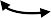 bα管对接45°固定焊6G（FCAW）材质:20G焊丝: E501T-1 规格: Φ1.2 mm 气体：纯 CO2 气L：200mm D：133 mm S：10 mm α：31°±1°b、p 自定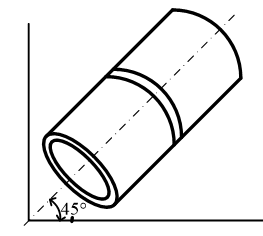 管对接水平固定5G加障碍（GTAW）材质：20G焊丝：ER50-6	规格：规格：Φ2.5 mm钨极：Φ2.4 mmL：200mm D:60 mm S：5 mmα：31°±1°b、p 自定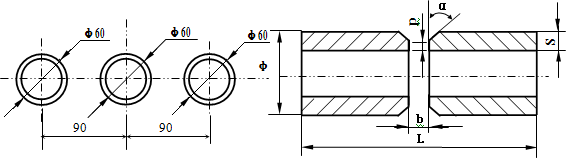 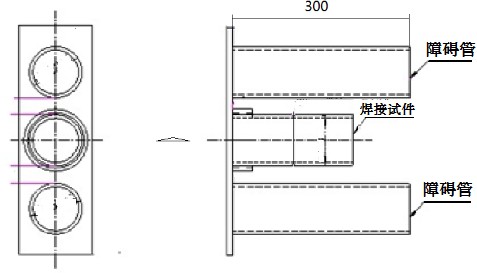 管板角接头下斜45°固定6FG（SMAW）材质:管20G；板Q235A焊条型号:E5015	规格：Φ2.5 mm 、Φ3.2 mm、Φ4 mm(任选)L：200mm D:60 mm S：12 mm α：50°+2°钝边（P）间隙自定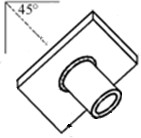 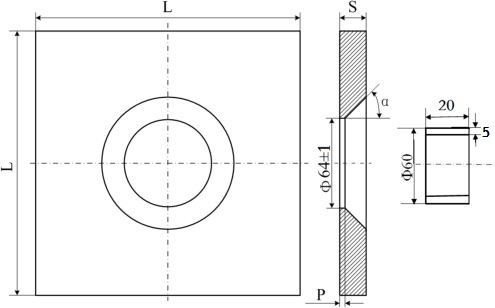 附件2外观评分表(一)项目：板对接	规格 δ=12mm 赛件明码：（	）	本项得分：	外观评判组长：	记录员：评	判	员：	日期时间：外观评分表（二）项目:管对接	规格Φ133×10mm 赛件明码：（	）	本项得分：	外观评判组长：	记录员：评	判	员：	日期时间：外观评分表(三)项目：管对接	规格Φ60×5mm赛件明码：（	）	本项得分：	外观评判组长：	记录员：评	判	员：	日期时间：外观评分表（四）项目：管板角接头	规格Φ60×5mmδ=12mm	赛件明码：（	）	本项得分：外观评判组长：	记录员：评判员：	日期时间：附件3无损检验评分标准组别项目名称操作方法12mm 仰板对接 4G焊条电弧焊（SMAW）Φ133×10 管对接 45 度 6G药芯焊丝二氧化碳气体保护焊（FCAW）Φ60×5 管水平固定焊 5G 加障碍钨极氩弧焊（GTAW）管板角接头 6FG（管下斜）焊条电弧焊（SMAW）检查项目评判标准及得分评判等级评判等级评判等级评判等级评判等级测评数据实得分数备注检查项目评判标准及得分IIIIIIIIIIV测评数据实得分数备注焊缝余高尺寸标准0～2＞2～3＞3～4＞3～4＜0，＞4焊缝余高得分标准4 分3 分2 分2 分0 分焊	缝高度差尺寸标准≤1＞1～2＞2～3＞2～3＞3焊	缝高度差得分标准6 分4 分2 分2 分0 分焊缝宽度尺寸标准17～19≥16，≤20≥15，≤22≥15，≤22＜15，＞22焊缝宽度得分标准4 分2 分1 分1 分0 分焊	缝宽度差尺寸标准≤1.5＞1.5～2＞2～3＞2～3＞3焊	缝宽度差得分标准6 分4 分2 分2 分0 分咬	边尺寸标准无咬边深度≤0.5深度≤0.5深度≤0.5深度＞0.5咬	边得分标准10 分每 1mm 扣 1 分每 1mm 扣 1 分每 1mm 扣 1 分0 分正面成型标准优良中中差正面成型得分标准6 分4 分2 分2 分0 分背面成型标准优良中中差背面成型得分标准4 分2 分1 分1 分0 分背面凹尺寸标准0～0.5＞0.5～1＞1～2＞1～2背面凹得分标准3 分2 分0 分0 分背面凸尺寸标准0～1＞1～2＞2＞2背面凸得分标准3 分2 分0 分0 分角变形尺寸标准0～1＞1～2＞2～3＞2～3＞3角变形得分标准4 分3 分1 分1 分0 分外观缺陷记录外观缺陷记录焊缝外观（正、背）成型评判标准焊缝外观（正、背）成型评判标准焊缝外观（正、背）成型评判标准焊缝外观（正、背）成型评判标准焊缝外观（正、背）成型评判标准焊缝外观（正、背）成型评判标准焊缝外观（正、背）成型评判标准焊缝外观（正、背）成型评判标准焊缝外观（正、背）成型评判标准焊缝外观（正、背）成型评判标准优优良良良中中差差差成形美观，焊缝均匀、细密，高低宽窄一致成形美观，焊缝均匀、细密，高低宽窄一致成形较好，焊缝均匀、平整成形较好，焊缝均匀、平整成形较好，焊缝均匀、平整成形尚可，焊缝平直成形尚可，焊缝平直焊缝弯曲，高低、宽窄明显焊缝弯曲，高低、宽窄明显焊缝弯曲，高低、宽窄明显注：赛件焊接未完成；表面修补及焊缝正反两面有裂纹、未熔合缺陷、夹渣、气孔及电弧擦伤，该赛件作 0 分处理。注：赛件焊接未完成；表面修补及焊缝正反两面有裂纹、未熔合缺陷、夹渣、气孔及电弧擦伤，该赛件作 0 分处理。注：赛件焊接未完成；表面修补及焊缝正反两面有裂纹、未熔合缺陷、夹渣、气孔及电弧擦伤，该赛件作 0 分处理。注：赛件焊接未完成；表面修补及焊缝正反两面有裂纹、未熔合缺陷、夹渣、气孔及电弧擦伤，该赛件作 0 分处理。注：赛件焊接未完成；表面修补及焊缝正反两面有裂纹、未熔合缺陷、夹渣、气孔及电弧擦伤，该赛件作 0 分处理。注：赛件焊接未完成；表面修补及焊缝正反两面有裂纹、未熔合缺陷、夹渣、气孔及电弧擦伤，该赛件作 0 分处理。注：赛件焊接未完成；表面修补及焊缝正反两面有裂纹、未熔合缺陷、夹渣、气孔及电弧擦伤，该赛件作 0 分处理。注：赛件焊接未完成；表面修补及焊缝正反两面有裂纹、未熔合缺陷、夹渣、气孔及电弧擦伤，该赛件作 0 分处理。注：赛件焊接未完成；表面修补及焊缝正反两面有裂纹、未熔合缺陷、夹渣、气孔及电弧擦伤，该赛件作 0 分处理。注：赛件焊接未完成；表面修补及焊缝正反两面有裂纹、未熔合缺陷、夹渣、气孔及电弧擦伤，该赛件作 0 分处理。检查项目评判标准及得分评判等级评判等级评判等级评判等级评判等级测评数据测评数据实得分数备注检查项目评判标准及得分IIIIIIIIIIV测评数据测评数据实得分数备注焊缝余高尺寸标准0～1＞1～2＞2～3＞2～3＜0，＞3焊缝余高得分标准4 分3 分2 分2 分0 分焊	缝高度差尺寸标准≤1＞1～2＞2～3＞2～3＞3焊	缝高度差得分标准6 分4 分2 分2 分0 分焊缝宽度尺寸标准14～16≥13，≤17≥12，≤18≥12，≤18＜12，＞18焊缝宽度得分标准4 分2 分110 分焊	缝宽度差尺寸标准≤1.5＞1.5～ 2＞2～ 3＞2～ 3＞3焊	缝宽度差得分标准6 分4 分2 分2 分0 分咬	边尺寸标准无咬边深度≤0.5 每1mm扣1分深度≤0.5 每1mm扣1分深度≤0.5 每1mm扣1分深度＞0.50分咬	边得分标准10 分深度≤0.5 每1mm扣1分深度≤0.5 每1mm扣1分深度≤0.5 每1mm扣1分深度＞0.50分正面成型标准优良中中差正面成型得分标准6 分4 分2 分2 分0 分背面成型标准优良中中差背面成型得分标准4 分2 分1 分1 分0 分背面凹尺寸标准0＞0～1＞1～2＞1～2＞2背面凹得分标准3 分2 分1 分1 分0 分背面凸尺寸标准0～1＞1～2＞2～3＞2～3＞3背面凸得分标准3 分2 分1 分1 分0 分角变形尺寸标准00～11～21～2＞2角变形得分标准4 分3 分1 分1 分0 分外观缺陷记录焊缝外观（正、背）成型评判标准焊缝外观（正、背）成型评判标准焊缝外观（正、背）成型评判标准焊缝外观（正、背）成型评判标准焊缝外观（正、背）成型评判标准焊缝外观（正、背）成型评判标准焊缝外观（正、背）成型评判标准焊缝外观（正、背）成型评判标准焊缝外观（正、背）成型评判标准焊缝外观（正、背）成型评判标准焊缝外观（正、背）成型评判标准优优良良良中中中差差差成形美观，焊缝均匀、细密，高低宽窄一致成形美观，焊缝均匀、细密，高低宽窄一致成形较好，焊缝均匀、平整成形较好，焊缝均匀、平整成形较好，焊缝均匀、平整成形尚可，焊缝平直成形尚可，焊缝平直成形尚可，焊缝平直焊缝弯曲，高低、宽窄明显焊缝弯曲，高低、宽窄明显焊缝弯曲，高低、宽窄明显注：赛件焊接未完成；表面修补及焊缝正反两面有裂纹、未熔合缺陷、夹渣、气孔及电弧擦伤，该赛件作0分处理。注：赛件焊接未完成；表面修补及焊缝正反两面有裂纹、未熔合缺陷、夹渣、气孔及电弧擦伤，该赛件作0分处理。注：赛件焊接未完成；表面修补及焊缝正反两面有裂纹、未熔合缺陷、夹渣、气孔及电弧擦伤，该赛件作0分处理。注：赛件焊接未完成；表面修补及焊缝正反两面有裂纹、未熔合缺陷、夹渣、气孔及电弧擦伤，该赛件作0分处理。注：赛件焊接未完成；表面修补及焊缝正反两面有裂纹、未熔合缺陷、夹渣、气孔及电弧擦伤，该赛件作0分处理。注：赛件焊接未完成；表面修补及焊缝正反两面有裂纹、未熔合缺陷、夹渣、气孔及电弧擦伤，该赛件作0分处理。注：赛件焊接未完成；表面修补及焊缝正反两面有裂纹、未熔合缺陷、夹渣、气孔及电弧擦伤，该赛件作0分处理。注：赛件焊接未完成；表面修补及焊缝正反两面有裂纹、未熔合缺陷、夹渣、气孔及电弧擦伤，该赛件作0分处理。注：赛件焊接未完成；表面修补及焊缝正反两面有裂纹、未熔合缺陷、夹渣、气孔及电弧擦伤，该赛件作0分处理。注：赛件焊接未完成；表面修补及焊缝正反两面有裂纹、未熔合缺陷、夹渣、气孔及电弧擦伤，该赛件作0分处理。注：赛件焊接未完成；表面修补及焊缝正反两面有裂纹、未熔合缺陷、夹渣、气孔及电弧擦伤，该赛件作0分处理。检查项目评判标准及得分评判等级评判等级评判等级评判等级评判等级评判等级评判等级评判等级测评数据测评数据实得分数备注检查项目评判标准及得分IIIIIIIIIIIIIIIIV测评数据测评数据实得分数备注焊缝余高尺寸标准0～10～1＞1～2＞1～2＞2～3＞2～3＞2～3＜0，＞3焊缝余高得分标准5 分5 分4 分4 分3 分3 分3 分0 分焊	缝余高差尺寸标准≤1≤1＞1～2＞1～2＞2～3＞2～3＞2～3＞3焊	缝余高差得分标准8 分8 分6 分6 分3 分3 分3 分0 分焊缝宽度尺寸标准7～87～8≥6，≤9≥6，≤9≥5，≤10≥5，≤10≥5，≤10＜5,＞10焊缝宽度得分标准5 分5 分3 分3 分1 分1 分1 分0 分焊	缝宽度差尺寸标准≤1≤1＞1～2＞1～2＞2～3＞2～3＞2～3＞3焊	缝宽度差得分标准7 分7 分5 分5 分2 分2 分2 分0 分咬	边尺寸标准无咬边无咬边深度≤0.5 每1mm扣1分深度≤0.5 每1mm扣1分深度≤0.5 每1mm扣1分深度≤0.5 每1mm扣1分深度≤0.5 每1mm扣1分深度＞0.50分咬	边得分标准10 分10 分深度≤0.5 每1mm扣1分深度≤0.5 每1mm扣1分深度≤0.5 每1mm扣1分深度≤0.5 每1mm扣1分深度≤0.5 每1mm扣1分深度＞0.50分正面成型标准优优良良中中中差正面成型得分标准5 分5 分3分3分1 分1 分1 分0 分通球检验尺寸标准过球直径50×90%=45mm过球直径50×90%=45mm过球直径50×90%=45mm过球直径50×85%=42.5mm过球直径50×85%=42.5mm过球直径50×85%=42.5mm未过球直径50×85%=42.5mm未过球直径50×85%=42.5mm通球检验得分标准7 分7 分7 分4 分4 分4 分0 分0 分角变形尺寸标准000～0.50～0.50.5～10.5～10.5～1＞1角变形得分标准3 分3 分2 分2 分1 分1 分1 分0 分外观缺陷记录焊缝外观（正、背）成型评判标准焊缝外观（正、背）成型评判标准焊缝外观（正、背）成型评判标准焊缝外观（正、背）成型评判标准焊缝外观（正、背）成型评判标准焊缝外观（正、背）成型评判标准焊缝外观（正、背）成型评判标准焊缝外观（正、背）成型评判标准焊缝外观（正、背）成型评判标准焊缝外观（正、背）成型评判标准焊缝外观（正、背）成型评判标准焊缝外观（正、背）成型评判标准焊缝外观（正、背）成型评判标准焊缝外观（正、背）成型评判标准优优优良良良良中中中中差差差成形美观，焊缝均匀、细密，高低宽窄一致成形美观，焊缝均匀、细密，高低宽窄一致成形美观，焊缝均匀、细密，高低宽窄一致成形较好，焊缝均匀、平整成形较好，焊缝均匀、平整成形较好，焊缝均匀、平整成形较好，焊缝均匀、平整成形尚可，焊缝平直成形尚可，焊缝平直成形尚可，焊缝平直成形尚可，焊缝平直焊缝弯曲，高低、宽窄明显焊缝弯曲，高低、宽窄明显焊缝弯曲，高低、宽窄明显注：赛件焊接未完成；表面修补及焊缝正反两面有裂纹、未熔合缺陷、夹渣、气孔及电弧擦伤，该赛件作 0 分处理。注：赛件焊接未完成；表面修补及焊缝正反两面有裂纹、未熔合缺陷、夹渣、气孔及电弧擦伤，该赛件作 0 分处理。注：赛件焊接未完成；表面修补及焊缝正反两面有裂纹、未熔合缺陷、夹渣、气孔及电弧擦伤，该赛件作 0 分处理。注：赛件焊接未完成；表面修补及焊缝正反两面有裂纹、未熔合缺陷、夹渣、气孔及电弧擦伤，该赛件作 0 分处理。注：赛件焊接未完成；表面修补及焊缝正反两面有裂纹、未熔合缺陷、夹渣、气孔及电弧擦伤，该赛件作 0 分处理。注：赛件焊接未完成；表面修补及焊缝正反两面有裂纹、未熔合缺陷、夹渣、气孔及电弧擦伤，该赛件作 0 分处理。注：赛件焊接未完成；表面修补及焊缝正反两面有裂纹、未熔合缺陷、夹渣、气孔及电弧擦伤，该赛件作 0 分处理。注：赛件焊接未完成；表面修补及焊缝正反两面有裂纹、未熔合缺陷、夹渣、气孔及电弧擦伤，该赛件作 0 分处理。注：赛件焊接未完成；表面修补及焊缝正反两面有裂纹、未熔合缺陷、夹渣、气孔及电弧擦伤，该赛件作 0 分处理。注：赛件焊接未完成；表面修补及焊缝正反两面有裂纹、未熔合缺陷、夹渣、气孔及电弧擦伤，该赛件作 0 分处理。注：赛件焊接未完成；表面修补及焊缝正反两面有裂纹、未熔合缺陷、夹渣、气孔及电弧擦伤，该赛件作 0 分处理。注：赛件焊接未完成；表面修补及焊缝正反两面有裂纹、未熔合缺陷、夹渣、气孔及电弧擦伤，该赛件作 0 分处理。注：赛件焊接未完成；表面修补及焊缝正反两面有裂纹、未熔合缺陷、夹渣、气孔及电弧擦伤，该赛件作 0 分处理。注：赛件焊接未完成；表面修补及焊缝正反两面有裂纹、未熔合缺陷、夹渣、气孔及电弧擦伤，该赛件作 0 分处理。检查项目评判标准及得分评判标准及得分评判等级评判等级评判等级评判等级评判等级评判等级测评数据实得分数备注检查项目评判标准及得分评判标准及得分IIIIIIIIIVIV测评数据实得分数备注管焊脚焊脚尺寸尺寸标准尺寸标准4～5＞3～6＞3～6＞3～7＜3，＞7＜3，＞7管焊脚焊脚尺寸得分标准得分标准4 分3 分3 分2 分0 分0 分管焊脚尺寸差尺寸标准尺寸标准≤1＞1～2＞1～2＞2～3＞3＞3管焊脚尺寸差得分标准得分标准6 分4 分4 分2 分0 分0 分板	焊脚尺寸尺寸标准尺寸标准17～19≥16,≤20≥16,≤20≥16,≤21＜16,＞21＜16,＞21板	焊脚尺寸得分标准得分标准4 分2 分2 分10 分0 分板焊缝尺寸差尺寸标准尺寸标准≤2＞2～3＞2～3＞3～4＞4＞4板焊缝尺寸差得分标准得分标准6 分4 分4 分2 分0 分0 分咬	边尺寸标准尺寸标准无咬边深度≤0.5深度≤0.5深度≤0.5深度＞0.5深度＞0.5咬	边得分标准得分标准10 分每 1mm 扣 1 分每 1mm 扣 1 分每 1mm 扣 1 分0 分0 分正面成型标准标准优良良中差差正面成型得分标准得分标准7 分5 分5 分2 分0 分0 分背面成型标准标准优良良中差差背面成型得分标准得分标准5 分3 分3 分2 分0 分0 分背面凹尺寸标准尺寸标准0～0.5＞0.5～1＞0.5～1＞1～2＞2＞2背面凹得分标准得分标准4 分3 分3 分2 分0 分0 分背面凸尺寸标准尺寸标准0～1＞1～2＞1～2＞2～3＞3＞3背面凸得分标准得分标准4 分3 分3 分2 分0 分0 分外观缺陷记录焊缝外观（背）成型评判标准焊缝外观（背）成型评判标准焊缝外观（背）成型评判标准焊缝外观（背）成型评判标准焊缝外观（背）成型评判标准焊缝外观（背）成型评判标准焊缝外观（背）成型评判标准焊缝外观（背）成型评判标准焊缝外观（背）成型评判标准焊缝外观（背）成型评判标准焊缝外观（背）成型评判标准焊缝外观（背）成型评判标准优优良良良中中中差差差差成形美观，焊缝均匀、细密，高低宽窄一致椭圆度≤2成形美观，焊缝均匀、细密，高低宽窄一致椭圆度≤2成形较好，宽窄不均匀无凹坑，无未焊透缺陷2＜椭圆度≤3.5成形较好，宽窄不均匀无凹坑，无未焊透缺陷2＜椭圆度≤3.5成形较好，宽窄不均匀无凹坑，无未焊透缺陷2＜椭圆度≤3.5成形尚可，高低、宽窄不均匀有凹坑，无未焊透缺陷3.5＜椭圆度≤5成形尚可，高低、宽窄不均匀有凹坑，无未焊透缺陷3.5＜椭圆度≤5成形尚可，高低、宽窄不均匀有凹坑，无未焊透缺陷3.5＜椭圆度≤5成形较差，高低、宽窄不均匀有凹坑，有未焊透缺陷，椭圆度＞5成形较差，高低、宽窄不均匀有凹坑，有未焊透缺陷，椭圆度＞5成形较差，高低、宽窄不均匀有凹坑，有未焊透缺陷，椭圆度＞5成形较差，高低、宽窄不均匀有凹坑，有未焊透缺陷，椭圆度＞5注：赛件焊接未完成；表面修补及焊缝正反两面有裂纹、未熔合缺陷、夹渣、气孔及电弧擦伤，该赛件作 0 分处理。注：赛件焊接未完成；表面修补及焊缝正反两面有裂纹、未熔合缺陷、夹渣、气孔及电弧擦伤，该赛件作 0 分处理。注：赛件焊接未完成；表面修补及焊缝正反两面有裂纹、未熔合缺陷、夹渣、气孔及电弧擦伤，该赛件作 0 分处理。注：赛件焊接未完成；表面修补及焊缝正反两面有裂纹、未熔合缺陷、夹渣、气孔及电弧擦伤，该赛件作 0 分处理。注：赛件焊接未完成；表面修补及焊缝正反两面有裂纹、未熔合缺陷、夹渣、气孔及电弧擦伤，该赛件作 0 分处理。注：赛件焊接未完成；表面修补及焊缝正反两面有裂纹、未熔合缺陷、夹渣、气孔及电弧擦伤，该赛件作 0 分处理。注：赛件焊接未完成；表面修补及焊缝正反两面有裂纹、未熔合缺陷、夹渣、气孔及电弧擦伤，该赛件作 0 分处理。注：赛件焊接未完成；表面修补及焊缝正反两面有裂纹、未熔合缺陷、夹渣、气孔及电弧擦伤，该赛件作 0 分处理。注：赛件焊接未完成；表面修补及焊缝正反两面有裂纹、未熔合缺陷、夹渣、气孔及电弧擦伤，该赛件作 0 分处理。注：赛件焊接未完成；表面修补及焊缝正反两面有裂纹、未熔合缺陷、夹渣、气孔及电弧擦伤，该赛件作 0 分处理。注：赛件焊接未完成；表面修补及焊缝正反两面有裂纹、未熔合缺陷、夹渣、气孔及电弧擦伤，该赛件作 0 分处理。注：赛件焊接未完成；表面修补及焊缝正反两面有裂纹、未熔合缺陷、夹渣、气孔及电弧擦伤，该赛件作 0 分处理。项目拍片数量评定范围评定范围计分方法板状赛件1焊缝两端各去除 20mm焊缝两端各去除 20mmΦ133×10 管4焊缝全长焊缝全长无三级片,按拍片数量取平均值Φ60×5 管2焊缝全长焊缝全长无三级片,按拍片数量取平均值管板角接头1焊缝全长焊缝全长配分说明1.一级片无缺陷50分； 1）评定区内有缺陷最多扣至 45分；2）评定区外的缺陷,按点数每点扣 1 分,最多扣至 35 分。二级片基本分 35 分。评定区外缺陷按表内缺陷性质扣分,最多扣至 20 分。三级片得 0 分。同一赛件有多张底片的，无三级片，按拍片数量取平均值。有一张三级片，此件为 0 分。1.一级片无缺陷50分； 1）评定区内有缺陷最多扣至 45分；2）评定区外的缺陷,按点数每点扣 1 分,最多扣至 35 分。二级片基本分 35 分。评定区外缺陷按表内缺陷性质扣分,最多扣至 20 分。三级片得 0 分。同一赛件有多张底片的，无三级片，按拍片数量取平均值。有一张三级片，此件为 0 分。1.一级片无缺陷50分； 1）评定区内有缺陷最多扣至 45分；2）评定区外的缺陷,按点数每点扣 1 分,最多扣至 35 分。二级片基本分 35 分。评定区外缺陷按表内缺陷性质扣分,最多扣至 20 分。三级片得 0 分。同一赛件有多张底片的，无三级片，按拍片数量取平均值。有一张三级片，此件为 0 分。1.一级片无缺陷50分； 1）评定区内有缺陷最多扣至 45分；2）评定区外的缺陷,按点数每点扣 1 分,最多扣至 35 分。二级片基本分 35 分。评定区外缺陷按表内缺陷性质扣分,最多扣至 20 分。三级片得 0 分。同一赛件有多张底片的，无三级片，按拍片数量取平均值。有一张三级片，此件为 0 分。缺陷性质缺陷尺寸缺陷尺寸扣	分	标	准扣	分	标	准圆形缺陷尺寸≤0.5mm尺寸≤0.5mm每点扣 0.5 分每点扣 0.5 分圆形缺陷尺寸＞0.5mm～1 mm尺寸＞0.5mm～1 mm每点扣1分，大于１mm的圆形缺陷，按标准折算每点扣1分，大于１mm的圆形缺陷，按标准折算条形缺陷条形缺陷条形缺陷长度每 1mm 扣 0.5 分长度每 1mm 扣 0.5 分